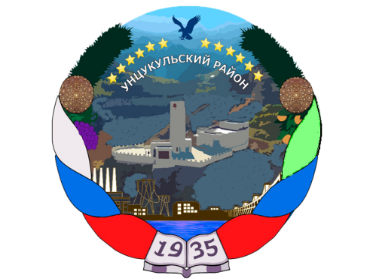 РЕСПУБЛИКА ДАГЕСТАНГЛАВА МУНИЦИПАЛЬНОГО ОБРАЗОВАНИЯ«УНЦУКУЛЬСКИЙ РАЙОН»Индекс 368950  РД, пос. Шамилькала, ул.М.Дахадаева,3  тел.55-64-85e-mail:mo_uncuk_raion@mail.ruП О С Т А Н О В Л Е Н И Еот «05» апреля 2019 г.  №53	Об утверждении Перечня автомобильных дорог общего пользования местного значения муниципального образования «Унцукульский район»    В соответствии с пунктом 10 статьи 5 Федерального закона от 08.11.2007 N 257-ФЗ "Об автомобильных дорогах и о дорожной деятельности в Российской Федерации и о внесении изменений в отдельные законодательные акты Российской Федерации " постановляю:Утвердить прилагаемый Перечень автомобильных дорог общего и необщего пользования местного значения муниципального образования «Унцукульский район», согласно приложению. Настоящее постановление вступает в силу со дня его официального опубликования.Глава МО«Унцукульский район»							И.НурмагомедовПриложение к постановлению главы МО «Унцукульский район»от 05.04.21019 №53Перечень автомобильных дорог общего пользования местного значения пгт.Шамилькала Унцукульского района№№ п/пНазвание улиц и дорогпгт.Шамилькала  Уцукульского района1Махача Дахадаева2Мусы Балаханского3а/дорога от Моста до ул.Магомеда Устара с.Майданское